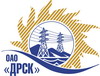 Открытое Акционерное Общество«Дальневосточная распределительная сетевая  компания»Протокол заседания Закупочной комиссии по вскрытию поступивших конвертовг. БлаговещенскСпособ и предмет закупки: открытый электронный запрос предложений: «Выключатели элегазовые колонковые 110кВ (АЭС)».	Планируемая стоимость закупки в соответствии с ГКПЗ:  7 830 508,00 руб. без учета НДС.ПРИСУТСТВОВАЛИ:Один член постоянно действующей Закупочной комиссии ОАО «ДРСК» 2 уровняИнформация о результатах вскрытия конвертов:В адрес Организатора закупки поступило 6 (шесть) предложений, конверты с которыми были размещены в электронном виде на Торговой площадке Системы www.b2b-energo.ru.Вскрытие конвертов было осуществлено в электронном сейфе организатора запроса предложений на Торговой площадке Системы www.b2b-energo.ru автоматически.Дата и время начала процедуры вскрытия конвертов с предложениями на участие в закупке: 18:20 (время благовещенское) 03.12.2014 г. (было продлено на 2 ч., 50 мин., 44 cек.)Место проведения процедуры вскрытия конвертов с предложениями участников: Торговая площадка Системы www.b2b-energo.ru.В конвертах обнаружены заявки следующих Участников закупки:РЕШИЛИ: Утвердить заседания Закупочной комиссии по вскрытию поступивших на открытый запрос предложений конвертов.Ответственный секретарь Закупочной комиссии 2 уровня ОАО «ДРСК»	О.А. МоторинаТехнический секретарь Закупочной комиссии 2 уровня ОАО «ДРСК»	Е.Ю. Коврижкина№ 88/МТПиР-В04.12.2014№Наименование претендента на участие в закупке и его адресПредмет и цена предложения на участие в закупке1ООО «Востокэлектрооборудование»г. Хабаровск, ул. ДзержинскогоЦена: 5 250 000,00  руб.  без учета НДС (6 195 000,00  руб. с учетом НДС). 2ООО «Энергия-М»г. Великие Луки, ул. Строителей, 10Цена: 5 350 000,00  руб.  без учета НДС (6 313 000,00  руб. с учетом НДС). 3ООО «ЭК «Энеготранс»г. Хабаровск. Ул. Трехгорная, 8Цена: 6 650 000,00  руб.  без учета НДС (7 847 000,00  руб. с учетом НДС). 4ООО «МайстерВерк Юнион»г. Санкт-Петербург, пер. Верхний, 5Цена: 6 050 000,00  руб.  без учета НДС (7 139 000,00  руб. с учетом НДС). 5ООО «Электротехнические системы»г. Хабаровск, пер. Гаражный, 30-АЦена: 6 850 000,00  руб.  без учета НДС (8 083 000,00  руб. с учетом НДС). 6ООО "Холдинговая компания "СПК"г. Великие Луки, ул. Комсомольца Зверева, 41 Цена: 6 600 000,00  руб.  без учета НДС (7 788 000,00  руб. с учетом НДС).не подтвердил ставку